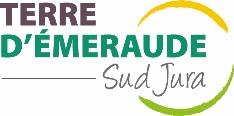 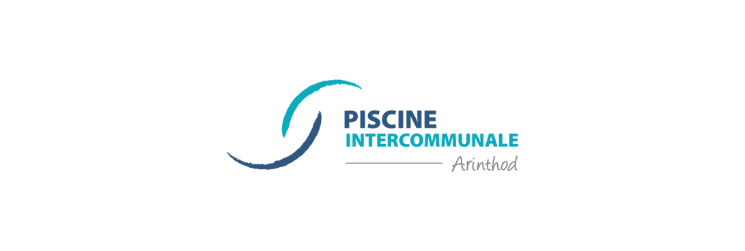 Nom et Prénom du participant :                                       Nom et Prénom des parents (si mineur) :                                                                                                                                                                                                                                             Date de naissance :	Adresse (des parents pour les mineurs) :Code postal :				Commune :Téléphone : 				Téléphone (personne à joindre en cas d’urgence) :Email (obligatoire) : 

Merci de cocher les activités qui vous intéressent :	                  Le paiement des activités se fera à réception de la facture auprès du Trésor Public. 
(Chèques vacances et coupons sports acceptés)       J’ai pris connaissance du règlement intérieur consultable sur le site de la Communauté de Communes ou à la Communauté de Communes.Fait à :						Le : 
Signature : ANNÉEPériode de septembre 2023 à janvier 2024Période de février 2024 à juillet 2024Jour et créneau horaire souhaitéAQUAGYM180 € 110 € 110€Natation Libre Endurance Adulte120 € 70 €  
70€Natation Libre Endurance Enfant < 12 ans*60 € 35 € 35€Cours Adulte   < 14 ans240 € 
145 € 145 €Cours Enfant 6-14 ans*120 € 70 € 70€